INFORME EJECUTIVO DEL SEGUIMIENTO DE LAS ACCIONES CORRECTIVAS REGISTRADAS EN LOS PLANES DE MEJORAMIENTO POR PROCESOS Y ESPECIALES CON CORTE AL 30 DE MARZO DE 2020.PERIODO ENERO -MARZO 2020UNIDAD ADMINISTRATIVA ESPECIAL DE REHABILITACIÓN Y MANTENIMIENTO VIAL - UAERMVOFICINA DE CONTROL INTERNOBOGOTÁ D.C. MARZO DE 2020.GRÁFICOSGráfico 1  Estado acciones 2016	5Gráfico 2. Estado acciones 2018	6Gráfico 3 Estado acciones 2019	7Gráfico 4 Estado acciones 2020	8Objetivo Realizar el seguimiento al estado de las acciones correctivas registradas en los planes de mejoramiento por procesos y especiales, con corte al 30 de marzo de 2020 en cumplimiento del decreto 648 de abril de 2017 Articulo 16.Alcance Este informe resume las actividades ejecutadas en el marco del Plan Anual de Auditorías presentado por la Oficina de Control Interno, realizando el seguimiento a la programación, ejecución y aprobación del plan de mejoramiento de las auditorías de los procesos, en las vigencias 2016, 2018, 2019 de acuerdo con el Plan Anual de Auditorias aprobado en el Comité Institucional de Control Interno.Marco NormativoConstitución política de Colombia, artículo 209 y 269 “Verificación y Evaluación independiente del sistema de Control Interno y la gestión de la Entidad.”Ley 87 de 1993, toda la norma excepto el parágrafo 3 del artículo 11, el cual fu derogado por el artículo 96 de la ley 617 de 2000 “Por la cual se establecen normas para el ejercicio del control interno en las entidades y organismos del estado y se dictan otras disposiciones.”Ley 1474 de 2011 articulo 8 y 9 modificados por el artículo 231 del Decreto nacional 019 de 2012 -articulo 76. “Designación del responsable del Control Interno y reportes.”Decreto 2145 de 1999, toda la norma “Por el cual se dictan normas sobre el Sistema Nacional de Control Interno de las Entidades y Organismos de la Administración Pública del Orden Nacional y Territorial y se dictan otras disposiciones.”Decreto 1537 de 2001, toda la norma “Verificación y Evaluación Independiente del Sistema de Control Interno y la Gestión de la Entidad.”Decreto 1227 de 2005, articulo 52 y 108, “Verificación y Evaluación Independiente del Sistema de Control Interno y la Gestión de la Entidad.”Decreto 019 de 2012, artículo 230 y 231 “Funciones y competencias adicionales a la Oficina de Control Interno. “Decreto 1083 de 2015 titulo 21, “Sistema de Control Interno “ Decreto 648 de 2017, Articulo 7, “Sistema Institucional y Nacional de Control Interno”Decreto Distrital 452 de 2018, toda la norma “…por el cual señalan lineamientos de las funciones de los empleos de jefes de oficina o Asesor de Control Interno…”Seguimiento a Planes de Mejoramiento por Procesos.En el marco del rol Enfoque hacia la prevención establecido en el Decreto 648 de 2017, la Oficina de Control Interno –OCI de la Unidad Administrativa Especial de Rehabilitación de la Malla Vial- UAERMV, presenta el estado al primer trimestre del año 2020 del seguimiento de los planes de mejoramiento por procesos de las auditorias adelantadas en las vigencias 2016, 2018, 2019 de acuerdo al Plan Anual de Auditorias aprobado en el Comité Institucional de Control Interno.Vigencia 2016Durante el primer trimestre de 2020, no se logra el cierre de ninguna de las 3 acciones en seguimiento. Por lo anterior, continua en el mismo estado reportado al finalizar la vigencia 2019.En total,  se han cerrado el 96% de las acciones equivalentes a 64 acciones, quedando pendiente de cierre y con plazo vencido (3) tres: una (1) del Proceso Gestión Documental y dos (2) del Proceso Financiera; se aclara que no ha sido posible realizar su cierre; aunque ya se aprobaron las tablas de retención documental de la entidad falta convalidar las Tablas de Valoración Documental, para actualizar el procedimiento y se tiene pendiente la liquidación de convenios y aclaración de saldos en la vigencia 2007-2008.Gráfico 1  Estado acciones 2016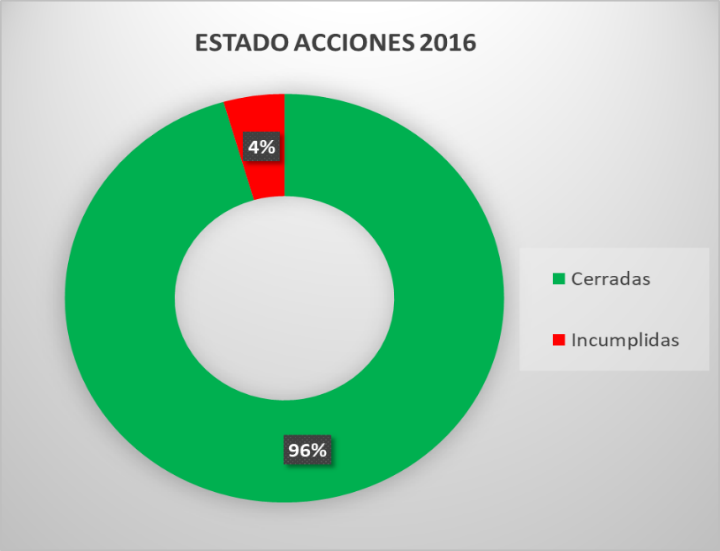 Fuente: Archivos OCI – UAERMV.Vigencia 2018Con corte al 30 de marzo de 2020, se han cerrado 104 acciones que corresponden al 87% de 120 acciones formuladas, en plazo no se tiene acciones y sin cerrar con plazo vencido 16 acciones que corresponden al 13%.Durante el primer trimestre se cerraron 3 acciones, de acuerdo a la gestión adelantada y a los avances presentados por los procesos en el mes de abril de 2020, se resume así: Se cierran, dos (2) acciones del proceso Gestión del Talento Humano, dando cierre al hallazgo N°5, y una (1) acción del proceso  Sistemas de Información y Tecnología (ahora Gestión de Servicios e Infraestructura Tecnológica), dando cierre al hallazgo N°10.Gráfico 2. Estado acciones 2018Fuente: Archivos OCI – UAERMV, a partir de consolidado seguimiento a planes de mejoramiento.Vigencia 2019Con corte al 30 de marzo de 2020, se han cerrado 67 acciones que corresponden al 78% de 87 acciones formuladas, en plazo se tiene 15 acciones que representa el 17% y sin cerrar con plazo vencido 5 acción que corresponden al 6%.Durante el primer trimestre se cerraron 17 acciones, de acuerdo a la gestión adelantada y a los avances presentados por los procesos en el mes de abril de 2020, se resume así: Se cierran, seis (6) acciones del proceso Intervención de la Malla Vial, dando cierre a los hallazgos N° 1, 3, 6 y 8, seis (6) acciones del proceso Planificación de la Intervención Vial, dando cierre a los hallazgos N°1, 2, 3, 6 y 10, cuatro (4) acciones del proceso Direccionamiento Estrategico e Innovación, dando cierre a los hallazgos N°2, 3, 4 y 5, por último, una (1) del proceso Gestión Contractual.Gráfico 3 Estado acciones 2019Fuente: Archivos OCI – UAERMV, a partir de consolidado seguimiento a planes de mejoramientoVigencia 2020Se aprobó el plan de mejoramiento de la auditoría adelnatada en la vigencia 2019 al proceso de Gestión Documental - GDOC, mediante memorando 20201600009493 del 27 de febrero de 2020, con 7 hallazgos y 17 acciones.Adicionalmente, se incluyó el plan de mejoramiento del proceso Gestión del Talento Humano - GTHU, producto del traslado de un (1) hallazgo de la auditoría ejecutada al proceso de Direccionamiento Estrategico e Innovación - DESI y un (1) hallazgo de la auditoría ejecutada al proceso Planificación de la Intervención Vial- PIV, y el plan de mejoramiento del proceso Gestión Júridica – GJUR producto del traslado de un (1) hallazgo de la auditoría ejecutada al proceso de Direccionamiento Estrategico e Innovación - DESICon corte al 30 de marzo de 2020, se han cerrado 2 acciones que corresponden al 10% de 20 acciones formuladas, en plazo se tiene 11 acciones que representa el 55% y sin cerrar con plazo vencido 7 acciones que corresponden al 35%.Durante el primer trimestre se cerraron 2 acciones, de acuerdo a la gestión adelantada y a los avances presentados por los procesos en el mes de abril de 2020, que dieron cierre a los hallazgos trasladados al proceso Gestión del Talento Humano.Gráfico 4 Estado acciones 2020Fuente: Archivos OCI – UAERMV, a partir de consolidado seguimiento a planes de mejoramientoConsolidado Hallazgos y Acciones Derivados de Auditorías Internas en SeguimientoEn la siguiente tabla, se relaciona el estado de cada uno de los planes de mejoramiento, de acuerdo al seguimiento realizado por OCI durante el primer trimestre de  2020 para las vigencias 2016, 2018, 2019 y 2020.Fuente. Elaboración propia a partir de las bases de datos de la OCIDel cuadro anterior se concluye que se tienen en total 31 acciones incumplidas que corresponden a los procesos de Gestión Documental (9), Financiera (2), Atención al Ciudadano (1), Jurídica (2), Sistemas de la Información y Tecnología (3), Talento Humano (3), Administración de Bienes e Infraestructura (6), Plan Estratégico de Seguridad Vial (2), Gestión de Recursos Físicos (3).Mediante correos electrónicos se retroalimentó a los enlaces y directivos de los procesos el estado de cada plan de mejoramiento luego de la revisión de los avances presentados trimestralmente.Otros Planes de Mejoramiento Aprobados en OCIMediante el oficio 2021120017471 del 26 de marzo de 2020, la Secretaria General remitio al Archivo Distrital el Plan de Mejoramiento Archivístico ajustado, articulado con los planes de mejoramiento internos, plan de acción institucional y proyecto de inversión, aprobado en Comité Institucional de Gestión y Desempeño de la UAERM realizado el día 27 de febrero con 12 hallazgos y 21 acciones.En el trimestre se recibió avance de todos los planes de mejoramiento, donde se cerraron 20 acciones, (11) acciones del plan de mejoramiento del laboratorio cumpliendo las acciones formuladas, cinco (5) acciones del plan de mejoramiento archivistico de la visita realizada en 2018, dos (2) del plan de mejoramiento producto de la rendición de cuentas del segundo semestre 2019 cumpliendo las acciones formuladas y dos (2) acciones del plan de mejoramiento archivistico de la visita realizada en 2019.A continuación se relaciona el estado de los planes de mejoramiento especiales:Fuente. Elaboración propia a partir de las bases de datos de la OCIDel cuadro anterior se concluye que se tienen en total 2 acciones sin cerrar que corresponden al proceso de Gestión Documental (2).ConclusionesEn el marco de roles que le asignan las normas vigentes a las Oficinas de Control Interno, y producto de la gestión de todos los procesos, se concluye que:De los planes de mejoramiento por procesos en seguimiento con corte al 30 de marzo 2020, se han cerrado 134 acciones, se tiene 26 acciones en plazo y 31 acciones incumplidas.En el trimestre se logró el cierre de 22 acciones, en seis procesos así: cuatro (4) del proceso Gestión del Talento Humano, y una (1) del proceso Sistemas de Información y Tecnología, seis (6) del proceso Intervención de la Malla Vial, seis (6) del proceso Planificación de la Intervención Vial, cuatro (4) del proceso Direccionamiento Estrategico e Innovación, por último, una (1) del proceso Gestión Contractual.Las acciones sin cerrar de los planes de mejoramiento por procesos corresponden a los procesos de de Gestión Documental (9), Administración de Bienes e Infraestructura (ahora GREF)(6), Sistemas de la Información y Tecnología (ahora GESIT) (3), Gestión del Talento Humano (3), Gestión de Recursos Físicos (3), Financiera (2), Atención al Ciudadano (ahora APIC)(1), Jurídica (2), Plan Estratégico de Seguridad Vial (2).De los planes de mejoramiento especiales con corte al 30 de marzo de 2020, se han cerrado 109, se tiene 20 en plazo y 3 vencidas. En el trimestre se cerraron (5) acciones del Plan de mejoramiento archivístico -  PMA de la vigencia 2018, dado que al validar se encontró que fueron incluidas en el plan de mejoramiento reformulado y presentado ante al Archivo Distrital.Se logra el cierre de los planes de mejoramiento formulados en 2019 para la Rendición de Cuentas y auditoria externa para la acreditación del laboratorio.Recomendaciones GeneralesReportar oportunamente a la OCI, los avances de la implementación de las acciones correctivas formuladas en el Plan de Mejoramiento por procesos y especiales de acuerdo a los cronogramas establecidos trimestralmente en el memorando 20201600014853 del 26 de marzo de 2020.Aportar todas las evidencias que dan cumplimiento de las acciones propuestas.Los responsables de la implementación de las acciones correctivas deben identificar con anterioridad cuando no se logre el cumplimiento de la acción y solicitar ante la OCI formalmente la ampliación de plazo, con el fin de evitar incumplimientos.Recomendaciones por ProcesoGSITRealizar seguimiento al cumplimiento del cronograma establecido para identificar los activos de los procesos de TI y dar herramientas a todos los procesos de la entidad para levantar la matriz de activos. Reportar avances y soportes de todas todas las acciones en seguimiento.APICVerificar que el informe generado por la Oficina Asesora Jurídica, este articulado con la información reportada en el "Informe trimestral de gestión y seguimiento a los requerimientos atendidos por la Unidad Administrativa Especial de Rehabilitación y Mantenimiento" Realizar la acción formulada en el plan de mejoramiento de PIV” Socializar mensualmente por parte de la Secretaría General a través del Proceso APIC (Atención a Partes Interesadas y Comunicaciones), a la SMVL los informes emitidos por la Dirección Distrital del servicio al ciudadano.”GDOCContinuar trabajando en la actualización y convalidación las Tablas de Valoración Documental por parte del Archivo Distrital.Realizar seguimiento a la ejecución del contrato de correspondencia con el fin de prevenir incumplimientosRealizar seguimiento detallado al cumplimiento del cronograma de transferencias primarias.Socializar en toda la entidad el Procedimiento GDOC 002 Administración Archivos de Gestión y Transferencias primariasRemitir evidencias y avance de todas las acciones en seguimiento.En el evento en que se prevea que alguna acción no se pueda cumplir dada la actual emergencia sanitaria por el Covid-19, solicitar la ampliación del término para la misma, esto con el objetivo de evitar incumplimiento que previamente no hayan sido comunicados.GEFI             1. Continuar trabajando en la liquidación de convenios.GREFProgramar y efectuar en compañía de OCI una prueba aleatoria del inventario realizado a los bienes devolutivos por parte del proceso GREF y de los permisos de los perfiles de SAE asignados al personal del proceso GREF.Generar el inventario individualizado y remitirlo a la Oficina de Control InternoGTHUSocializar la naturaleza de las actividades de los Trabajadores Oficiales por los medios de comunicación de la entidad.Lo expresado por el proceso GTHU no elimina la causa del hallazgo, toda vez que refiere a un comité directivo: CIGD  en cabeza del Director General y que, cuyos integrantes son los responsables directivos de los procesos y las dependencias, y no refiere al LIDERAZGO  o coordinación del responsable directivo de la Secretaría General, con el equipo de trabajo del proceso GTHU.GJURPresentar los avances en el formato CEM-FM-004 Formato Plan de Mejoramiento Proceso y relacionar las evidencias que dan soporte del cumplimiento de las acciones vencidas.IMVIAllegar las evidencias de las actas de retroalimentación a los contratistas y de trabajo conjunto con el archivo de las hojas de vida de los segmentos realizadas en febrero de 2020, una vez que la actual situación de emergencia lo permita.PESVVerificar y constatar que en el PIC - Plan Institucional de Capacitación de la UAERMV aprobado para la actual vigencia, se incluya el programa de capacitación en seguridad vial.PIVRealizar seguimiento al memorando al memorando 20201200006933 de fecha 12-02-202 con el asunto: “Solicitud de capacitación en el marco del plan de mejoramiento de 2020” por parte de la Secretaria General. PMAVerificar el cumplimiento de las acciones pendientes de cierre y reportar el seguimiento de los hallazgos N°17 “El personal que interviene la documentación no cuenta con todos los elementos de protección personal EPP para el desarrollo de sus labores” y N°20 “No se está dando el manejo adecuado desde el componente de gestión documental a la herramienta tecnológica implementada para tal fin”, dado que no evidencio reformulación en el actual plan de mejoramiento archivístico.Elaboró:Edy Johana Melgarejo Pinto – Ingeniera en Transporte y Vías – Contratista OCICONSOLIDADO HALLAZGOS Y ACCIONES CORRECTIVAS DERIVADOS DE AUDITORIAS INTERNAS 2016-2019 EN SEGUIMIENTOCONSOLIDADO HALLAZGOS Y ACCIONES CORRECTIVAS DERIVADOS DE AUDITORIAS INTERNAS 2016-2019 EN SEGUIMIENTOCONSOLIDADO HALLAZGOS Y ACCIONES CORRECTIVAS DERIVADOS DE AUDITORIAS INTERNAS 2016-2019 EN SEGUIMIENTOCONSOLIDADO HALLAZGOS Y ACCIONES CORRECTIVAS DERIVADOS DE AUDITORIAS INTERNAS 2016-2019 EN SEGUIMIENTOCONSOLIDADO HALLAZGOS Y ACCIONES CORRECTIVAS DERIVADOS DE AUDITORIAS INTERNAS 2016-2019 EN SEGUIMIENTOCONSOLIDADO HALLAZGOS Y ACCIONES CORRECTIVAS DERIVADOS DE AUDITORIAS INTERNAS 2016-2019 EN SEGUIMIENTOCONSOLIDADO HALLAZGOS Y ACCIONES CORRECTIVAS DERIVADOS DE AUDITORIAS INTERNAS 2016-2019 EN SEGUIMIENTOCONSOLIDADO HALLAZGOS Y ACCIONES CORRECTIVAS DERIVADOS DE AUDITORIAS INTERNAS 2016-2019 EN SEGUIMIENTOAÑOPROCESON° HallazgosAccionesCerradasAbiertasIncumplidasCon énfasis enAUDITORIAS 2016Gestión Documental88701Aprobación tablas de valoración documentalAUDITORIAS 2016Financiera12161402Liquidación conveniosAUDITORIAS 2018Atención Al Ciudadano8121101Información SDQS "Bogotá te escucha", como por ORFEO, en los informes remitidos a la Veeduría Distrital, articulando la información con la Oficina Asesora Jurídica.AUDITORIAS 2018Jurídica77502Actualización normograma y comunicación interna.AUDITORIAS 2018Gestión Documental34301Informes periódicos de seguimiento a la ejecución del Contrato de correspondencia.AUDITORIAS 2018Sistemas de Información y Tecnología10221903Política para actualizar y publicar activos de información.  Pantalla de administración y un reporte en SI Capital. Realizar un desarrollo en el aplicativo Báscula para el control de acceso.AUDITORIAS 2018Talento Humano11141103Resol. 416 de 2011, Manual de funciones trabajadores, Comité Secretaria General.AUDITORIAS 2018Administración de Bienes e Infraestructura15171106Inventario, perfiles Si Capital.AUDITORIAS 2019ODM-PESV11161402Programa de capacitaciones en seguridad vialAUDITORIAS 2019Intervención de la Malla Vial 8161510En seguimientoAUDITORIAS 2019Direccionamiento Estratégico e Innovación 11111010En seguimientoAUDITORIAS 2019Gestión Contractual1012750En seguimientoAUDITORIAS 2019Planificación de la Intervención Vial1214680En seguimiento AUDITORIAS 2019Gestión de Recursos Físicos - traslados (1) DESI (2) PIV33003 Inventarios individuales2020Gestión Documental7170107Publicación de cronogramas2020Gestión del Talento Humano - traslados (1) DESI (1) PIV22200SE CIERRA PLAN DE MEJORAMIENTO2020Gestión Jurídica - traslados (1) DESI11010En seguimientoTOTALES1391921342631OTROS PLANES DE MEJORAMIENTOOTROS PLANES DE MEJORAMIENTOOTROS PLANES DE MEJORAMIENTOOTROS PLANES DE MEJORAMIENTOOTROS PLANES DE MEJORAMIENTOOTROS PLANES DE MEJORAMIENTOOTROS PLANES DE MEJORAMIENTOOTROS PLANES DE MEJORAMIENTOAÑOPROCESO y/o TEMANº de Hallazgos AccionesCerradasAbiertasSin CerrarCon énfasis enESPECIALES 2018Planeación Estratégica – Rendición de cuentas33300 CERRADOESPECIALES 2018Gestión Documental – Visita Archivo Distrital21302802Implementación 2da fase de Orfeo y sensibilización uso de EPPESPECIALES 2018Control para el Mejoramiento Continuo de la Gestión - Autoevaluación37610 En seguimientoESPECIALES 2019Cajas menores - Arqueos33300 CERRADOESPECIALES 2019Gestión Laboratorio – Auditoría Externa17616100SE CIERRA PLAN DE MEJORAMIENTOESPECIALES 2019Direccionamiento Estratégico e Innovación -  Rendición de cuentas 201977700SE CIERRA PLAN DE MEJORAMIENTOESPECIALES 2020Gestión Documental – Visita Archivo Distrital12212190En seguimientoTOTALES66132110202